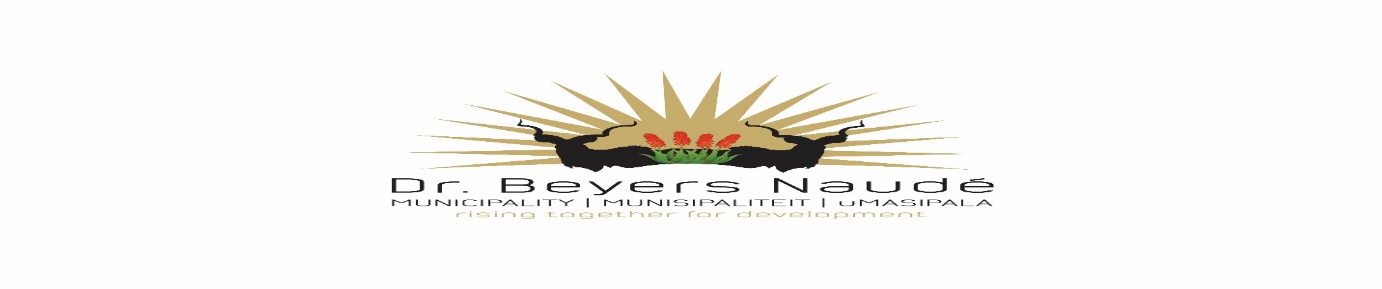 INVITATIONBID NO. 16/2020Dr BEYERS NAUDÉ LOCAL MUNICIPALITYSTEYTLERVILLE:  UPGRADING AND EXTENSION OF STEYTLERVILLE SOLID WASTE DISPOSAL SITEINSTALLATION ONLY OF CLEAR -VU FENCINGThe Dr Beyers Naudé Local Municipality invite local contractors to submit bids for the installation of 720m clear-vu fencing around the Steytlerville solid waste disposal site.Local contractors within the Dr. Beyers Naude municipal area will be given preference.Tenderers will be responsible for daily transport of his / her workforce between Steytlerville and the site of the works (1 km north-east of Steytlerville).  No workers will be allowed to overnight on the site of the works.Prospective tenderers must be registered with the CIDB with a grade of  2 SQ or higher.  Proof of CIDB registration must be submittedAt least 15% of work is to be sub-contracted to an EME or SQE.Tender documents will only be available at the compulsory tender clarification meeting, which will be held on Wednesday, 25 March 2020 at 10:00 at the Municipal Offices, 20 Church Street, Steytlerville.Tenders will be evaluated on the 80/20 System (Functionality will apply). Tenderers scoring below the minimum threshold of 30 points will be deemed non-responsive and will not be evaluated for price and preference.Bids are to be submitted, stipulating the bid number, description and closing date in the official Tender Box, Robert Sobukwe Building, Corner of College Road and Oval Drive, Graaff-Reinet, 6280 not later than 12h00 on Tuesday, 31st  of March 2020, bids will be opened immediately thereafter, in public. No late bid submissions will be considered.A non-refundable fee of R 505 is payable to a cashiers at Dr Beyers Naude Local Municipality, 11-14 Caledon Street , Graaff Reinet, 6280 of via EFT. Dr Beyers Naude Local Municipality, Standard Bank, Account Number 332104192, Branch Number 050116, Branch Electronic payment Code 051001, Reference – Tender Number. Proof of payment should be provided upon tender collection. Bid number to be used as payment reference with name of payeeTechnical queries can be addressed to Mr. Fanie Maritz, BVI Consulting Engineers , Tel:  041 – 378 9885.Note:Faxed, e-mailed or late bids will not be accepted.Price to include VAT (if registered for vat) and disbursement costs involved with the project.The tender will be evaluated on 80/20 system.All suppliers must be registered on the CENTRAL SUPPLIER DATABASE. Log onto www.csd.gov.za for registration.Most recent CSD registration reports must be submitted.SARS Verification pins to be supplied.No upfront paymentsGeneral conditions (National Treasury) will applyA current certified Municipal (rates & services) clearance certificate to be submitted.A current certified BBBEE status level certificate must be submitted in order to claim preference points.Council is not bound to accept the lowest or any tender and reserves the right to accept any tender or part thereof.CRITERIAMAXIMUM POINTSBIDDER SCORE1Location of Tenderer’s Business302Previous Work Experience20TOTALTOTAL50